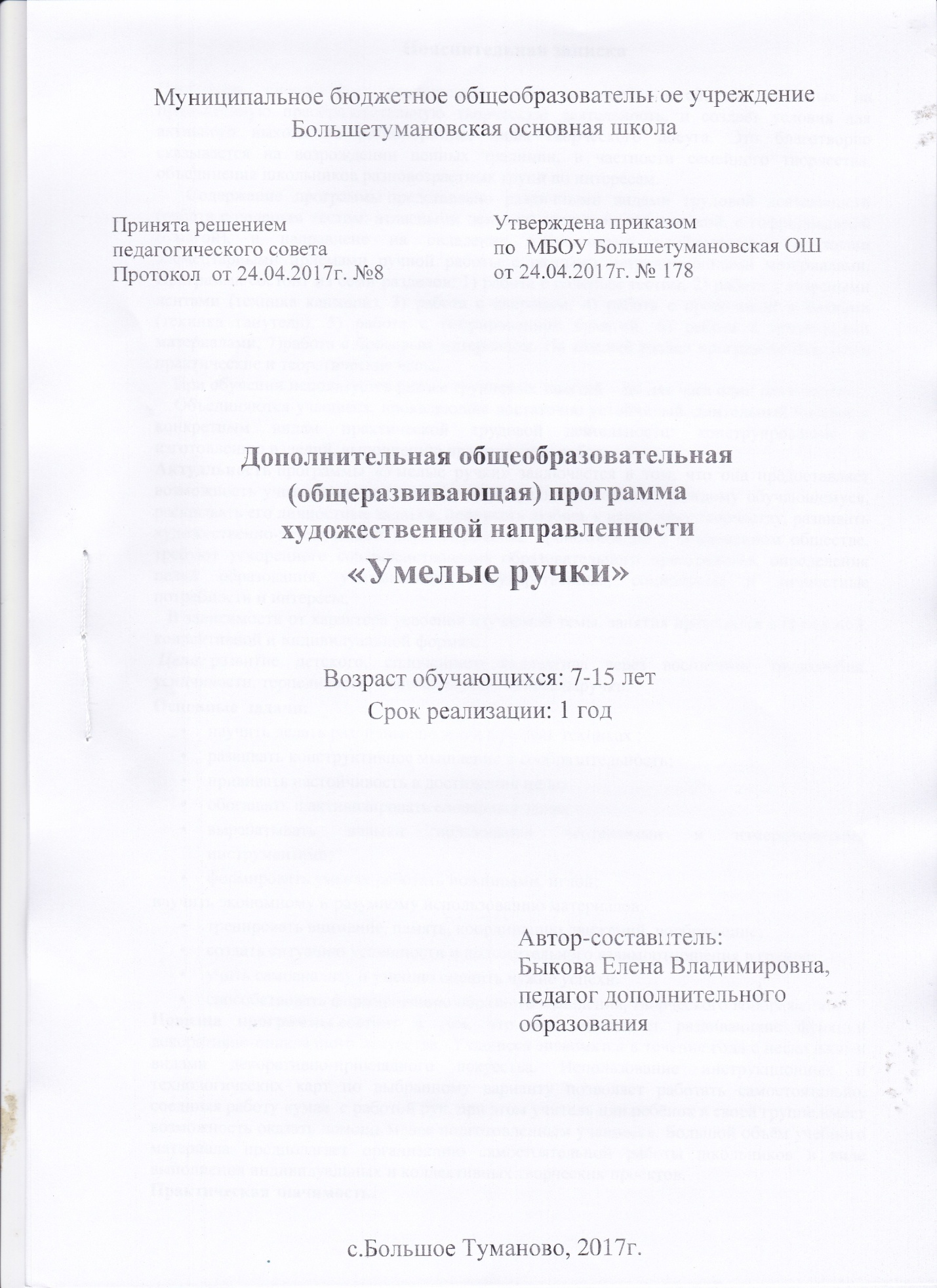 Пояснительная запискаПрограмма  способствует расширению круга интересов детей, направленных на продуктивную преобразовательную творческую деятельность, и создаёт условия для активного выхода на разнообразные виды творческого досуга. Это благотворно сказывается на возрождении ценных традиции, в частности семейного творчества, объединения школьников разновозрастных групп по интересам.     Содержание программы представлено различными видами трудовой деятельности (работа с соленым тестом, атласными лентами, капроном, проволокой, с гофрированной бумагой), и направлено на овладение школьниками необходимыми в жизни элементарными приемами ручной работы с разными нетрадиционными материалами. Программа состоит из семи разделов: 1) работа с соленым тестом, 2) работа с атласными лентами (техника канзаши), 3) работа с капроном, 4) работа с проволокой и нитками (техника ганутель), 5) работа с гофрированной бумагой, 6) работа с природными материалами, 7)работа с бросовым материалом. На каждый раздел программы отводятся практические и теоретические часы.    При обучении используется режим групповых занятий -  по два часа один раз в неделю.    Объединяются учащиеся, проявляющие достаточно устойчивый, длительный интерес к конкретным видам практической трудовой деятельности: конструированию и изготовлению изделий, выполнению практических работ.Актуальность программы  «Умелые ручки» заключается в том, что она предоставляет возможность учителю осуществлять индивидуальный подход к каждому обучающемуся, раскрывать его личностные задатки, прививать любовь к народному творчеству, развивать художественно-эстетический вкус.Перемены, происходящие в современном обществе, требуют ускоренного совершенствования образовательного пространства, определения целей образования, учитывающих государственные, социальные и личностные потребности и интересы.   В зависимости от характера усвоения изучаемой темы, занятия проводятся в групповой, коллективной и индивидуальной формах. Цели: развитие детского, сплоченного коллектива через воспитание трудолюбия, усидчивости, терпеливости, взаимопомощи, взаимовыручки.Основные  задачи:научить делать различные поделки в разных техниках ;развивать конструктивное мышление и сообразительность;прививать настойчивость в достижении цели;обогащать и активизировать словарный запас;вырабатывать навыки пользования чертежными и измерительными инструментами;формировать умение работать ножницами, иглой;научить экономному и разумному использованию материалов;тренировать внимание, память, координацию движений, воображение;создать ситуацию успешности и положительного взаимоотношения в группе;учить самоанализу и умению оценить чужие успехи.способствовать формированию образного мышления, творческого воображения.Новизна программы состоит в том, что она показывает развивающие функции декоративно-прикладного искусства.  Учащиеся знакомятся в течение года с несколькими видами декоративно-прикладного искусства. Использование инструкционных и технологических карт по выбранному варианту позволяет работать самостоятельно, соединяя работу «ума»  с работой рук, при этом учитель или ребёнок в своей группе имеет возможность оказать помощь менее подготовленным учащимся. Большой объём учебного материала предполагает организацию самостоятельной работы школьников в виде выполнения индивидуальных и коллективных творческих проектов.Практическая значимость.Школа после уроков - это мир творчества, проявление и раскрытие каждым ребёнком своих интересов, своих увлечений, своего «я». Здесь ребёнок делает выбор, свободно проявляет свою волю, раскрывается как личность.Это занятия практического жизненного опыта, освоения и постижения окружающего мира, красоты, гармонии. Прелесть детских изделий – в их неповторимости. Выставка детских работ дает возможность воспитанникам заново увидеть и оценить свои работы, ощутить радость успеха.Планируя работу кружка, невозможно обойтись без связи с учреждениями дополнительного образования, которые оказывают помощь в проведении выставок, праздников. Поэтому планируется участие детей в школьных и районных и конкурсах.Планируемые результаты освоения учающимися программы «Умелые ручки».Личностные универсальные учебные действияУ обучающегося будут сформированы:- широкая мотивационная основа художественно-творческой деятельности, включающая социальные, учебно-познавательные и внешние мотивы;- интерес к новым видам прикладного творчества, к новым способам самовыражения;- устойчивый познавательный интерес к новым способам исследования технологий и материалов;- адекватное понимание причин успешности/неуспешности творческой деятельности;Обучающийся получит возможность для формирования:- внутренней позиции обучающегося на уровне понимания необходимости творческой деятельности, как одного из средств самовыражения в социальной жизни;- выраженной познавательной мотивации;- устойчивого интереса к новым способам познания;-адекватного понимания причин успешности/неуспешности творческой деятельности;Регулятивные универсальные учебные действияОбучающийся научится:- принимать и сохранять учебно-творческую задачу;- учитывать выделенные в пособиях этапы работы;- планировать свои действия;- осуществлять итоговый и пошаговый контроль;- адекватно воспринимать оценку учителя;- различать способ и результат действия;- вносить коррективы в действия на основе их оценки и учета сделанных ошибок;- выполнять учебные действия в материале, речи, в уме.Обучающийся получит возможность научиться:- проявлять познавательную инициативу;-самостоятельно учитывать выделенные учителем ориентиры действия в незнакомом материале;- преобразовывать практическую задачу в познавательную;- самостоятельно находить варианты решения творческой задачи.Коммуникативные универсальные учебные действияУчащиеся смогут:- допускать существование различных точек зрения и различных вариантов выполнения поставленной творческой задачи;- учитывать разные мнения, стремиться к координации при выполнении коллективных работ;- формулировать собственное мнение и позицию;- договариваться, приходить к общему решению;- соблюдать корректность в высказываниях;- задавать вопросы по существу;- использовать речь для регуляции своего действия;- контролировать действия партнера;Обучающийся получит возможность научиться:- учитывать разные мнения и обосновывать свою позицию;- с учетом целей коммуникации достаточно полно и точно передавать партнеру необходимую информацию как ориентир для построения действия;- владеть монологической и диалогической формой речи.- осуществлять взаимный контроль и оказывать партнерам в сотрудничестве необходимую взаимопомощь;Познавательные универсальные учебные действияОбучающийся научится:- осуществлять поиск нужной информации для выполнения художественно-творческой задачи с использованием учебной и дополнительной литературы в открытом информационном пространстве, в т.ч. контролируемом пространстве Интернет;- использовать знаки, символы, модели, схемы для решения познавательных и творческих задач и представления их результатов;- высказываться в устной и письменной форме;- анализировать объекты, выделять главное;- осуществлять синтез (целое из частей);- проводить сравнение, классификацию по разным критериям;- устанавливать причинно-следственные связи;- строить рассуждения об объекте;- обобщать (выделять класс объектов по какому-либо признаку);- подводить под понятие;- устанавливать аналогии;- Проводить наблюдения и эксперименты, высказывать суждения, делать умозаключения и выводы.Обучающийся получит возможность научиться:- осуществлять расширенный поиск информации в соответствии с исследовательской задачей с использованием ресурсов библиотек и сети Интернет;- осознанно и произвольно строить сообщения в устной и письменной форме;- использованию методов и приёмов художественно-творческой деятельности в основном учебном процессе и повседневной жизни.В результате занятий по предложенной программе учащиеся получат возможность:- Развить воображение, образное мышление, интеллект, фантазию, техническое мышление, конструкторские способности, сформировать познавательные интересы;- Расширить знания и представления о традиционных и современных материалах для прикладного творчества;- Познакомиться с историей происхождения материала, с его современными видами и областями применения;- Познакомиться с новыми технологическими приемами обработки различных материалов;- Использовать ранее изученные приемы в новых комбинациях и сочетаниях;- Познакомиться с новыми инструментами для обработки материалов или с новыми функциями уже известных инструментов;- Создавать полезные и практичные изделия, осуществляя помощь своей семье;- Совершенствовать навыки трудовой деятельности в коллективе: умение общаться со сверстниками и со старшими, умение оказывать помощь другим, принимать различные роли, оценивать деятельность окружающих и свою собственную;- Оказывать посильную помощь в дизайне и оформлении класса, школы, своего жилища;- Достичь оптимального для каждого уровня развития;- Сформировать систему универсальных учебных действий;- Сформировать навыки работы с информацией.Прогнозируемый результат:- скоординированы движения кистей рук;- развито творческое воображение;- сформирован интерес к творческой деятельности;- развита культура общения воспитанников, трудолюбие, усидчивость, терпение. - высокая степень интереса школьников к содержанию занятий. -  приобретение навыка изготовления поделок из разных видов материала.- активное участие в выставках декоративно-прикладного творчества, как на школьном, так и на более высоком уровне.- использование поделок-сувениров в качестве подарков; оформление класса, зала для проведения праздничных утренников и др.- практическое применение  своих умений и навыков.Отличительные особенности программы:Занятия ручным трудом, аппликацией и рисованием позволяют проявить себя детям с теми особенностями интеллекта, которые в меньшей степени востребованы на других учебных предметах. Программа «Умелые ручки» должна помочь стимулировать развитие учащихся путем тренировки движений пальцев рук, развивать познавательные потребности и способности каждого учащегося, создать условия для социального и культурного самовыражения личности ребенка.Учеными установлено, что активные физические действия пальцами благотворно влияют на весь организм. Приблизительно треть мозговых центров, отвечающих за развитие человека, непосредственно связано с руками. Развивая моторику, мы создаем предпосылки для становления многих психических процессов. Ученые и педагоги, изучавшие деятельность мозга, психику детей, отмечают большое стимулирующее влияние функций руки. Ни один предмет не даст возможности для такого разнообразия движений пальцами кисти руки, как ручной труд. На занятиях предметно-практической деятельности развиваются тонко-координированные движения: точность, ловкость, скорость. Наиболее интенсивно это происходит в период от 6 до 10 лет. Поэтому занятия по программе «Умелые ручки» дают возможность для развития зрительно-пространственного восприятия воспитанников, творческого воображения, разных видов мышления, интеллектуальной активности, речи, воли, чувств.Требование к уровню подготовленности обучающихсяИметь представление:- о проектной деятельности в целом и её основных этапах;- о понятиях конструкция (простая и сложная, однодетальная и многодетальная), композиция, чертёж, эскиз, технология, экология, дизайн;Знать:- правила ТБ;- название и назначение ручных инструментов (ножницы, игла), контрольно-измерительных инструментов (линейка, угольник, циркуль), приспособлений (шаблон, булавки) и правила безопасной работы с ними;- правила личной гигиены при работе с колющими и режущими инструментами;- правила общения;- названия и свойства материалов, которые учащиеся используют в своей работе;- что такое деталь (составная часть изделия);- что такое конструкция и что конструкции изделий бывают однодетальными и многодетальными;- основные требования дизайна к конструкциям, изделиям (польза, удобство, красота);- виды материалов;- последовательность изготовления несложных изделий: разметка, резание, сборка, отделка;- способы разметки: сгибание и по шаблону;- способы соединения с помощью клея ПВА, проволоки, ниток и тонких верёвочек;- виды отделки: раскрашивание, аппликации, прямая строчка и её варианты.Уметь:- находить и использовать дополнительную информацию из различных источников (в том числе из Интернета);- наблюдать, сравнивать, делать простейшие обобщения;- различать материалы по их назначению;- различать однодетальные и многодетальные конструкции несложных изделий;- читать простейший чертёж (эскиз);- качественно выполнять изученные операции и приёмы по изготовлению несложных изделий: экономную разметку сгибанием, по шаблону, резание ножницами, сборку изделий с помощью клея, эстетично и аккуратно отделывать изделия рисунками, аппликациями, прямой строчкой и её вариантами;- безопасно использовать и хранить режущие и колющие инструменты (ножницы, иглы);- выполнять правила культурного поведения в общественных местах;- выполнять посильные действия при решении экологических проблем на доступном уровне (личная гигиена, культура поведения в природе и обществе, поддержание чистоты в быту и в общественных местах, культура общения – речь, этикет и т.д.).Общетрудовые умения:Самостоятельно:- анализировать предложенное учебное задание;- организовывать рабочее место в соответствии с разработанным проектом, подбирать необходимые материалы, инструменты и приспособления;- экономно, рационально и творчески строить свою практическую работу на всех её этапах;- обосновывать выбор конструкции и технологии выполнения учебного задания в единстве требований полезности, прочности, эстетичности;- выполнять доступные практические задания с опорой на чертёж (эскиз), схему.С помощью учителя:- выбирать темы для практических работ;- формулировать проблему, проводить коллективное обсуждение предложенных учителем или возникающих в ходе работы учебных проблем;- выдвигать возможные способы их решения;- доказывать своё мнение.Условия реализации программы:Данная программа рассчитана на 1 года обучения и предусмотрена для детей школьного возраста (1 год - 68 часов)Учебный план Содержание основных разделов1.  Работа с бумагой  – 12часов
Знакомство с бумагой: виды, свойства. Виды работ с бумагой: оригами, аппликация, обрывная аппликация, мозаика. Краткая характеристика операций обработки бумаги (последовательность, инструменты и приспособления). Основные способы соединения деталей изделия. Изготовление изделий из бумаги.
 Практические работы. Выполнение творческих работ с бумагой. Изготовление плоскостных и объемных изделий из бумаги по образцам, рисункам, эскизам и чертежам: выбор заготовки с учетом свойств и размеров изделия; экономная разметка заготовок; резание ножницами по контуру; складывание и сгибание заготовок; соединение деталей изделия склеиванием; сборка изделия; выявление несоответствия формы и размеров деталей изделия относительно заданного. Декоративное оформление изделия аппликацией, прорезным орнаментом, окрашиванием.
2.   Работа с природными материалами –10 часов
Правила безопасной работы с природными материалами. Значение работы с природными материалами. Краткая характеристика операций сбора, хранения и обработки природных материалов (последовательность, инструменты и приспособления). Основные способы соединения деталей изделия.
Практические работы. Изготовление плоскостных, рельефных, объемных изделий из природных материалов по эскизам и сборочным схемам: выбор материалов с учетом их поделочных качеств, формы и размеров изделия; установление пространственных отношений между деталями изделия; соединение деталей изделия пластилином, клеем, на шипах; сборка изделия.

3.  Лепка из солёного теста – 6 часов
Рецепт подготовки солёного теста. Азбука солёного теста. Приготовление теста, покраска, свойства. Фон, подготовка основы. Поэтапное выполнение изделия. Правила безопасной работы с солёным тестом. Гигиена труда.
Практические работы. Лепка фигур животных, картин, натюрморта, игрушечной «еды», растений, головоломок.4.  Поделки из бросового материала –14 часов
Краткая характеристика операций подготовки и обработки материалов (последовательность, инструменты и приспособления). Правила безопасной работы. Свойства бросового материала.
Практические работы. Изготовление творческих изделий из бросового материала. Декоративное оформление изделия окрашиванием.5. Новый вид старым вещам –12 часов
Краткая характеристика операций подготовки и обработки материалов (последовательность, инструменты и приспособления). Правила безопасной работы.
Практические работы. Выполнение игрушек, изделий из старых вещей; творческих работ. 6. Поделки из всего на свете –14 часов
Свойства яичной скорлупы, её обработка, приёмы работы со скорлупой. Правила безопасной работы. Работа по эскизу. Использование всей цветовой гаммы. Разновидности пуговиц. Размеры, цвета ленточек. Прищепки. Цветная проволока. Техника безопасности. Декупаж. Краткая характеристика операций подготовки и обработки материалов (последовательность, инструменты и приспособления). Способы формообразования деталей изделия. 
Практические работы. Изготовление творческих изделий из яичной скорлупы, пуговиц, ленточек, прищепок, цветной проволоки, из старого подноса. Декоративное оформление изделия окрашиванием.
Примечание. Содержание данного раздела является вариативным. Оно может меняться в зависимости от желания детей или их родителей освоить тот или иной вид современного декоративно-прикладного искусства (утверждение содержания будет производиться каждый год с учетом результатов опроса учащихся и их родителей).
7. Картонные забавы 
Свойства картона. Техническое моделирование. Соединение деталей. Работа по чертежу. Оформление окрашиванием.
Практические работы: Различные поделки  в подарок детскому саду.
Содержание учебного планаПорядок работы:1. Вводный инструктаж к началу работы.2. Особенности выполнения модели.3. Беседа.4. Заготовка выкроек – лекал.5. Подбор тканей, меха.6. Практическое выполнение модели. Оформление.7. Презентация модели.Работа с бумагой и картоном присутствуют во всех возрастных группах. Рассматриваются как разные виды бумаги, так и различные способы ее обработки и использования. Аппликация выполняется из вырезанных деталей, мозаика – из элементов, полученных путем обрывания. Постепенно усложняется обрывная аппликация. Обрывание производится по криволинейному контуру, выполненному от руки или перенесенному с выкройки. Из вырезанных деталей дети выполняют уже не плоские, а объемные аппликации.Продолжается знакомство с искусством мозаики. При выполнении сплошной мозаики из обрывных кусочков усиливается живописный эффект поделки. Дети учатся получать полу объемную мозаику, изменяя форму бумажных элементов.Из бумажных полосок дети склеивают объемные елочные игрушки и скручивают полоски в виде фигурок животных.При работе в технике оригами дети изучают основные приемы складывания из бумаги и базовые формы. Готовые изделия дополняются деталями, объединяются в композиции. Знакомый конструктивный способ лепки усложняется нанесением на изделие налепленных украшений. Лепка животных, людей, посуды выполняется из целого куска, а не из отдельных частей. На заключительных занятиях дети должны объединить все изученные способы в работе по собственному замыслу.При работе с солёным тестом учатся создавать объёмный образ фигуры животного, растения и т.д.При работе с тканью дети осваивают простейшие виды вышивки. Затем дети используют полученные навыки для изготовления и оформления кукольной одежды.Знакомство и шитье мягкой игрушки усложняется с возрастом обучающихся. В первом классе дети изготовляют простейшие мягкие игрушки с готовых выкроенных деталей, дети 4 класса должны уметь самостоятельно изготовлять игрушки, используя лекала. Обучившись правилам сбора, сушки и хранения, дети выполняют плоские аппликации на бумажной основе из листьев, трав и цветов, добиваясь живописного эффекта. Мозаику на плоских и объемных основах, покрытых пластилином, выполняют из гальки, семян, веточек, ракушек, подбирая цвета, форму и размер, стремясь к совпадению очертаний. Для создания художественных образов учащиеся используют материалы более крупных размеров – шишки, коряги – сопоставляя их формы с элементами изобразительного объекта, изучая разные виды соединений. Для выполнения аппликаций детям третьего и четвертого класса предлагаются новые материалы, такие как птичьи перья, яичная скорлупа, соломка и др.При работе с бросовым материалом дети применяют различные виды упаковок – пластиковые и картонные коробки, стаканчики, спичечные коробки, различные бутылки и др. Для создания образов животных и сказочных персонажей используются картонные коробки, различных форм. Дети учатся комбинировать их, сопоставляя размеры, обклеивать бумагой и добавлять необходимые детали.Большое внимание уделяется качеству изделия.Календарный учебный графикФормы аттестации и оценочные материалы
Отслеживание результатов детских работ в течение года может быть представлено участие в несколько выставках детского творчества, что позволяет ребёнку увидеть свою работу в сравнении с лучшими образцами. В конце учебного года проводятся творческие испытания – изготовление выставочного отдельного изделия или коллективной композиции.Формы подведения итогов реализации программы и оценка деятельности обучающихся.Эффективность программы основывается на результатах обучения, которые проявляются в ходе контроля качества знаний, умений и навыков обучающихся. Основными формами подведения итогов реализации программы являются тестирование и самоанализ обучающимися своих достижений, применяемые в конце изучения наиболее важных тем.Оцениваются знания, умения и навыки обучающихся по 3-бальной системе: минимальной, общий, продвинутый уровни усвоения знаний и сформированности умений и навыков.Методы, средства и способы оценки:1. мониторинг-показатель результата участия в конкурсах;2. педагогические наблюдения;3. анкетирование;4. информация педагогов, родителейтрадиционные, комбинированные и практические занятия; лекции, игры, праздники, конкурсы, соревнования и другие.1.Составление альбома лучших работ. 2. Проведение выставок работ учащихся: 
– в классе, 
– в школе,3.Использование поделок-сувениров в качестве подарков; оформление зала для проведения праздничных утренников.4. Участие в районных конкурсах, выставках детского прикладного и технического творчества.4. Участие (в дистанционном режиме) во всероссийских и международныхконкурсах, выставках детского прикладного творчества.
Методические материалыКоррекционные приёмы:- создание атмосферы доброжелательности- сюрпризные моменты-создание ситуации успеха-чёткие инструкции-предупреждение ошибок в выполнении заданий, поручений.-чередование труда и отдыха-педагогический такт-индивидуальный подход (учёт индивидуальных качеств ребёнка)Педагогические приёмы:-доверие к личности ребёнка-анализ конфликтных ситуаций-метод ученическогосоуправления-позиция стимулирования (доверия к ребёнку)-поощрениеКоррекционные методы:-метод релаксации-коммуникативные игры, тренинги-педагогический такт-доброжелательный тонМетоды, в основе которых лежит уровень деятельности детей:- объяснительно-иллюстративный – дети воспринимают и усваивают готовую информацию;- репродуктивный – учащиеся воспроизводят полученные знания и освоенные способы деятельности;- частично-поисковый – участие детей в коллективном поиске, решение поставленной задачи совместно с педагогом;- исследовательский – самостоятельная творческая работа учащихся.Методы, в основе которых лежит форма организации деятельности учащихся на занятиях:- фронтальный – одновременная работа со всеми учащимися;- индивидуально-фронтальный – чередование индивидуальных и фронтальных форм работы;- групповой – организация работы в группах;- индивидуальный – индивидуальное выполнение заданий, решение проблем.Коррекционно-развивающие методы и приемы-проблемно-поисковый;-метод сравнения;-репродуктивный;-чередование умственной и практической деятельности;-поэтапность выполнения задания;-осуществление индивидуального подхода к каждому ребенку;-поощрение малейших успехов, развитие в учащихся веры в себя, в собственные силы и возможности.-обучение без принуждения:-постановка наводящих вопросов;-дополнительные инструкции в ходе кружковой деятельности;-поощрения, создание ситуации успеха;-работа по образцу, трафарету;-снижение темпа работы;-подача нового материала небольшими дозами;-систематичность повторения изученного;-предупреждение возможных ошибок;-адаптация содержания, отхождение от сложности материала.Методы, в основе которых лежит способ организации занятия:- словесный (устное изложение, беседа, рассказ, лекция и т.д.);- наглядный (показ видео и мультимедийных материалов, иллюстраций, наблюдение, показ (выполнение) и др.);-практический (выполнение работ по инструкционным картам, схемам ишаблонам)
Условия реализации программыВажнейшим условием реализации программы является создание развивающей, здоровье сберегающей образовательной среды как комплекса комфортных, психолого-педагогических и социальных условий, необходимых для развития творческих интересов и способностей детей.Занятия должны проходить в просторном светлом помещении с мебелью, рассчитанной на младших школьников. Учебная доска или интерактивная доска; аудио-видео-аппаратура; цифровые образовательные ресурсы;        Материалы, инструменты и приспособления для шитья должны размещаться в удобном для детей месте (шкафы, полки, кармашки). Аптечка должна находиться у педагога.Должны быть предусмотрены места для выставки готовых изделий.Дидактический материал программы включает:Информационное обеспечение: специальную и популярную литературу для педагога и для обучающихся, альбомы, журналы, фото и видеоматериалы о художественно-прикладном искусстве и технологии пошива игрушек из различных тканей.Алгоритмы деятельности: планы последовательности изготовления поделок и анализа проделанной работы, демонстрационный материал: изделия,  сшитые обучающимися, таблицы, показывающие последовательность изготовления игрушек из ткани и их оформления, инструкционные карты.Контрольно-измерительные материалы: методики контроля, тестовые задания, схемы самоанализа.Список литературыЕ.Виноградова “Браслеты из бисера”Н.С.Ворончихин “Сделай сам из бумаги”Т.М. Геронимус “Мастерская трудового обучения в 1-4 классах: Методические рекомендации”. 1997г.Т.М. Геронимус “Работаем с удовольствием” 1998г.Н.Гусева “365 фенечек из бисера”С.И.Гудилина “Чудеса своими руками”А.М.Гукасова “Рукоделие в начальных классах”М.А.Гусакова “Аппликация”М.А.Гусакова “Подарки и игрушки своими руками”С.О.Докучаева, Е.В. Вольнова “Капитошка дает уроки”Н.Докучаева “Сказки из даров природы”Т.Еременко, Л.Лебедева “Стежок за стежком”Т.И. Еременко “Рукоделие”М.М.Калинич, Л.М.Павловская, В.П.Савиных “Рукоделие для детей”Т.А.Канурская, Л.А.Маркман “Бисер”Н.М.Конышева “Чудесная мастерская”Н.М.Конышева “Наш рукотворный мир”Н.М.Конышева “Умелые руки”Н.М.Конышева “Секреты мастеров”С.В.Кочетова “Игрушки для всех” (Мягкая игрушка).Е.Т.Красовская “Вязаный ежик”В.Г.Машинистов, Н.М. Конышева “Трудовое обучение в сельских школах”О.С.Молотобарова “Кружок изготовления игрушек-сувениров”М.И.Нагибина “Природные дары для поделок и игры”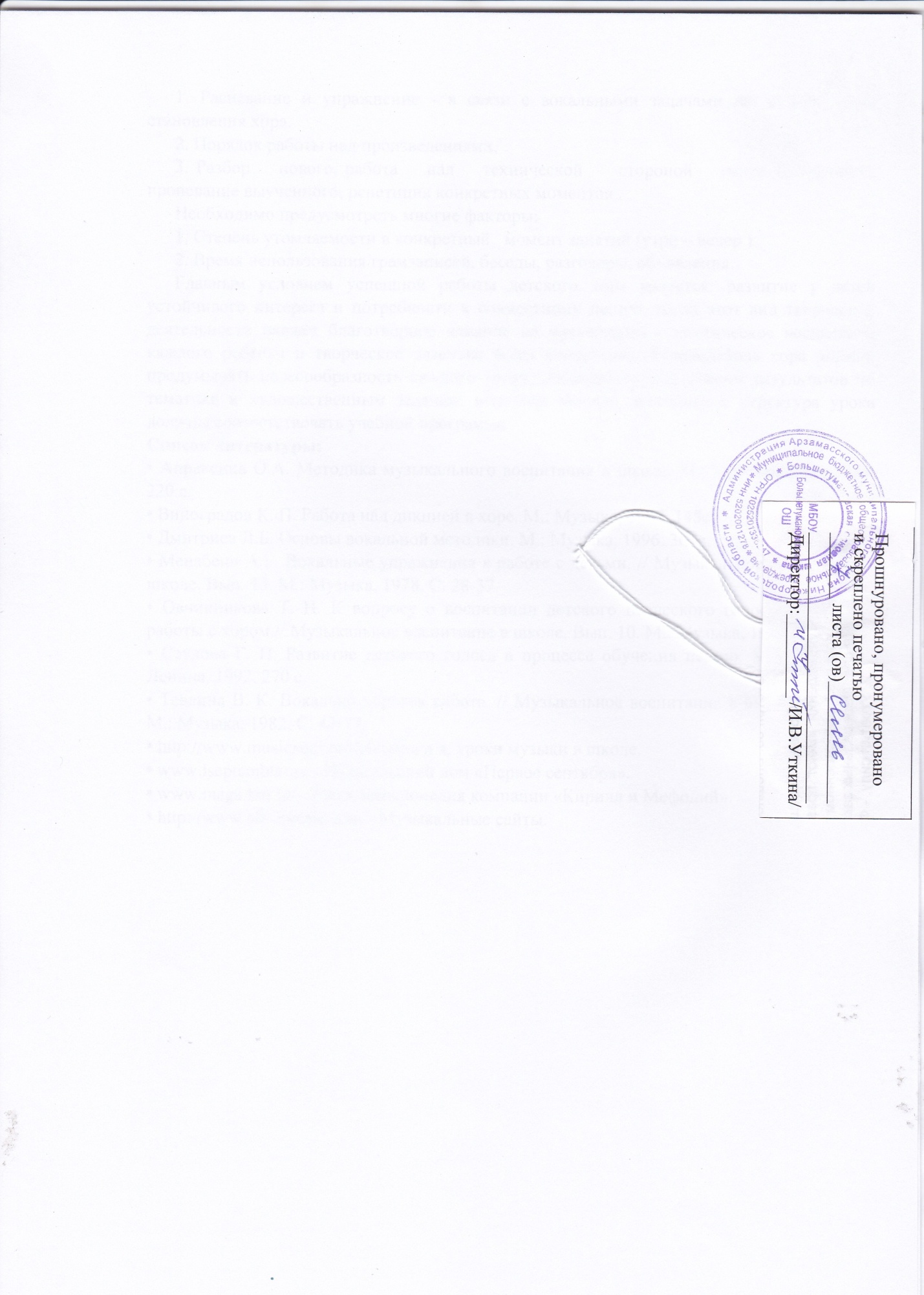 № п/пДата,Время проведенияТема занятияКол-во часовФорма контроляI полугодиеI полугодиеI полугодиеI полугодиеI полугодие105.0915:30-17:10Вводное занятие. Техника безопасности при работе с режущими и колющими предметами, клеем и др. материалами.2212.0915:30-17:10Оригами. Знакомство с Квадратом. Оригами Бабочка2319.0915:30-17:10Аппликации из листьев и цветов2426.0915:30-17:10Паучок в паутинке (бросовый материал)2503.1015:30-17:10Беседа о квиллинге2610.1015:30-17:10Стрекоза (конструирование из природного материала).2717.1015:30-17:10Оригами. Красивые рыбки.2824.1015:30-17:10Квиллинг. Божья коровка.2Выставка поделок.907.1115:30-17:10Поделки из шишек «Сова»21014.1115:30-17:10Квиллинг. Яблонька21121.1115:30-17:10Снежинки (бумага)21228.1115:30-17:10Плетение из бисера браслетиков. Выбор схемы.21305.1215:30-17:10Плетение браслета.21412.1215:30-17:10Ежик (соленое тесто)21519.1215:30-17:10Ежик (соленое тесто)раскрашивание21626.1215:30-17:10Аппликация из салфетных жгутиков2Выставка работIIполугодиеIIполугодиеIIполугодиеIIполугодиеIIполугодие17«Аквариум с рыбками» из картона218Поделка из CD диска «Божья коровка»219Объемная аппликация. «Цветы»220Цыпленок из мятой бумаги221Техника «Декупаж»222Техника «Папье-маше»Теория.223Изготовление игрушки в технике папье-маше224Изготовление объемной аппликации из веточек, клея и гофрированной бумаги.225Изонить. Теория выполнения и подбор схематических картинок.2Выставка работ26«Цветы» в технике изонить.227Зимний пейзаж из клея и соли.228Домики подсвечники(бросовый материал)229«Малахитовая шкатулка» вторая жизнь картонной коробки.230Рисование нитками и клеем.231Мезанская роспись. Теория.232Роспись тарелочек мезанской росписью(роспись шаблонов)233Роспись тарелочек мезанской росписью(роспись одноразовых тарелок).234Итоговое занятие. Выставка «Чему мы научились».2Выставка всех работ изготовленных в течении года